<글램 브랜드 크리에이터 지원서>* 본인을 어필할 수 있는 포트폴리오나 영상이 있다면 지원서와 같이 보내주세요.
* 지원과정 중 문의사항은 메일(Jake@cupist.com)로 문의해주세요.
* 지원서 검토 후 합격자 발표 및 면접 공지는 개별적으로 진행됩니다.
* 글램 공식 유투브 채널 : http://bitly.kr/uV4uI

지원해주셔서 감사합니다.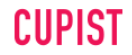 유의사항1. 파일 제목에 지원하시는 분의 성함을 함께 기입해주세요.
Ex) 글램 브랜드 크리에이터 지원서_홍길동1. 파일 제목에 지원하시는 분의 성함을 함께 기입해주세요.
Ex) 글램 브랜드 크리에이터 지원서_홍길동1. 파일 제목에 지원하시는 분의 성함을 함께 기입해주세요.
Ex) 글램 브랜드 크리에이터 지원서_홍길동1. 파일 제목에 지원하시는 분의 성함을 함께 기입해주세요.
Ex) 글램 브랜드 크리에이터 지원서_홍길동1. 파일 제목에 지원하시는 분의 성함을 함께 기입해주세요.
Ex) 글램 브랜드 크리에이터 지원서_홍길동1. 파일 제목에 지원하시는 분의 성함을 함께 기입해주세요.
Ex) 글램 브랜드 크리에이터 지원서_홍길동1. 파일 제목에 지원하시는 분의 성함을 함께 기입해주세요.
Ex) 글램 브랜드 크리에이터 지원서_홍길동1. 파일 제목에 지원하시는 분의 성함을 함께 기입해주세요.
Ex) 글램 브랜드 크리에이터 지원서_홍길동유의사항2. 지원서에 본인 사진을 반드시 첨부해주세요.2. 지원서에 본인 사진을 반드시 첨부해주세요.2. 지원서에 본인 사진을 반드시 첨부해주세요.2. 지원서에 본인 사진을 반드시 첨부해주세요.2. 지원서에 본인 사진을 반드시 첨부해주세요.2. 지원서에 본인 사진을 반드시 첨부해주세요.2. 지원서에 본인 사진을 반드시 첨부해주세요.2. 지원서에 본인 사진을 반드시 첨부해주세요.유의사항3. 지원서에 기입된 내용은 크리에이터 선별 외 기타 자료로 절대 사용되지 않습니다.3. 지원서에 기입된 내용은 크리에이터 선별 외 기타 자료로 절대 사용되지 않습니다.3. 지원서에 기입된 내용은 크리에이터 선별 외 기타 자료로 절대 사용되지 않습니다.3. 지원서에 기입된 내용은 크리에이터 선별 외 기타 자료로 절대 사용되지 않습니다.3. 지원서에 기입된 내용은 크리에이터 선별 외 기타 자료로 절대 사용되지 않습니다.3. 지원서에 기입된 내용은 크리에이터 선별 외 기타 자료로 절대 사용되지 않습니다.3. 지원서에 기입된 내용은 크리에이터 선별 외 기타 자료로 절대 사용되지 않습니다.3. 지원서에 기입된 내용은 크리에이터 선별 외 기타 자료로 절대 사용되지 않습니다.유의사항4. 문의사항 및 지원서는 담당자 이메일로 보내주세요. (Jake@cupist.com)4. 문의사항 및 지원서는 담당자 이메일로 보내주세요. (Jake@cupist.com)4. 문의사항 및 지원서는 담당자 이메일로 보내주세요. (Jake@cupist.com)4. 문의사항 및 지원서는 담당자 이메일로 보내주세요. (Jake@cupist.com)4. 문의사항 및 지원서는 담당자 이메일로 보내주세요. (Jake@cupist.com)4. 문의사항 및 지원서는 담당자 이메일로 보내주세요. (Jake@cupist.com)4. 문의사항 및 지원서는 담당자 이메일로 보내주세요. (Jake@cupist.com)4. 문의사항 및 지원서는 담당자 이메일로 보내주세요. (Jake@cupist.com)인적사항(사진)
자신을 표현하는
자유로운 사진 가능(사진)
자신을 표현하는
자유로운 사진 가능이름인적사항(사진)
자신을 표현하는
자유로운 사진 가능(사진)
자신을 표현하는
자유로운 사진 가능생년월일인적사항(사진)
자신을 표현하는
자유로운 사진 가능(사진)
자신을 표현하는
자유로운 사진 가능학교전공(학과)전공(학과)인적사항(사진)
자신을 표현하는
자유로운 사진 가능(사진)
자신을 표현하는
자유로운 사진 가능학교학년/학기학년/학기인적사항(사진)
자신을 표현하는
자유로운 사진 가능(사진)
자신을 표현하는
자유로운 사진 가능연락처인적사항(사진)
자신을 표현하는
자유로운 사진 가능(사진)
자신을 표현하는
자유로운 사진 가능E-mailSNS
활동&계정유투브SNS
활동&계정페이스북SNS
활동&계정기타영상 편집 능력프리미어상/중/하 중 선택 작성상/중/하 중 선택 작성상/중/하 중 선택 작성에프터 이펙트에프터 이펙트상/중/하 중 선택 작성상/중/하 중 선택 작성콘텐츠
출연&제작 경험콘텐츠 출연 및 제작 경험이 있다면 작성해주세요. (링크도 같이 작성해주세요.)
Ex)1. 바이럴 콘텐츠 출연 경험 / 2. 대외활동 영상 제작 경험 콘텐츠 출연 및 제작 경험이 있다면 작성해주세요. (링크도 같이 작성해주세요.)
Ex)1. 바이럴 콘텐츠 출연 경험 / 2. 대외활동 영상 제작 경험 콘텐츠 출연 및 제작 경험이 있다면 작성해주세요. (링크도 같이 작성해주세요.)
Ex)1. 바이럴 콘텐츠 출연 경험 / 2. 대외활동 영상 제작 경험 콘텐츠 출연 및 제작 경험이 있다면 작성해주세요. (링크도 같이 작성해주세요.)
Ex)1. 바이럴 콘텐츠 출연 경험 / 2. 대외활동 영상 제작 경험 콘텐츠 출연 및 제작 경험이 있다면 작성해주세요. (링크도 같이 작성해주세요.)
Ex)1. 바이럴 콘텐츠 출연 경험 / 2. 대외활동 영상 제작 경험 콘텐츠 출연 및 제작 경험이 있다면 작성해주세요. (링크도 같이 작성해주세요.)
Ex)1. 바이럴 콘텐츠 출연 경험 / 2. 대외활동 영상 제작 경험 콘텐츠 출연 및 제작 경험이 있다면 작성해주세요. (링크도 같이 작성해주세요.)
Ex)1. 바이럴 콘텐츠 출연 경험 / 2. 대외활동 영상 제작 경험 콘텐츠 출연 및 제작 경험이 있다면 작성해주세요. (링크도 같이 작성해주세요.)
Ex)1. 바이럴 콘텐츠 출연 경험 / 2. 대외활동 영상 제작 경험 자기소개자기소개 및 글램 브랜드 크리에이터가 되고 싶은 이유에 대해 자유롭게 작성해주세요.
(간략하게 작성해 주셔도 됩니다!)자기소개 및 글램 브랜드 크리에이터가 되고 싶은 이유에 대해 자유롭게 작성해주세요.
(간략하게 작성해 주셔도 됩니다!)자기소개 및 글램 브랜드 크리에이터가 되고 싶은 이유에 대해 자유롭게 작성해주세요.
(간략하게 작성해 주셔도 됩니다!)자기소개 및 글램 브랜드 크리에이터가 되고 싶은 이유에 대해 자유롭게 작성해주세요.
(간략하게 작성해 주셔도 됩니다!)자기소개 및 글램 브랜드 크리에이터가 되고 싶은 이유에 대해 자유롭게 작성해주세요.
(간략하게 작성해 주셔도 됩니다!)자기소개 및 글램 브랜드 크리에이터가 되고 싶은 이유에 대해 자유롭게 작성해주세요.
(간략하게 작성해 주셔도 됩니다!)자기소개 및 글램 브랜드 크리에이터가 되고 싶은 이유에 대해 자유롭게 작성해주세요.
(간략하게 작성해 주셔도 됩니다!)자기소개 및 글램 브랜드 크리에이터가 되고 싶은 이유에 대해 자유롭게 작성해주세요.
(간략하게 작성해 주셔도 됩니다!)